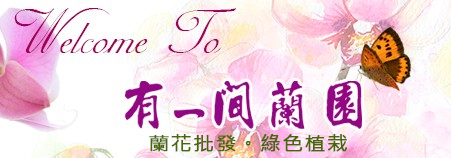 電話：03-5220663傳真：03-5220673網址：http://www.有一間.tw請填妥回傳，將有客服人員與您聯絡電話：03-5220663傳真：03-5220673網址：http://www.有一間.tw請填妥回傳，將有客服人員與您聯絡電話：03-5220663傳真：03-5220673網址：http://www.有一間.tw請填妥回傳，將有客服人員與您聯絡電話：03-5220663傳真：03-5220673網址：http://www.有一間.tw請填妥回傳，將有客服人員與您聯絡電話：03-5220663傳真：03-5220673網址：http://www.有一間.tw請填妥回傳，將有客服人員與您聯絡收件人資訊收件人資訊收件人資訊收件人資訊收件人資訊收件人資訊收件人資訊收件人資訊收件人資料：收件人地址：收件人電話：收 件 日 期:年  　月　　日年  　月　　日收件時段：收件時段：09:00 –14:0014:00–18:0009:00 –14:0014:00–18:0009:00 –14:0014:00–18:00訂購人資訊訂購人資訊訂購人資訊訂購人資訊訂購人資訊訂購人資訊訂購人資訊訂購人資訊訂購人姓名：訂購人地址：訂購人電話:訂購人電話:中款(祝福語)中款(祝福語)中款(祝福語)中款(祝福語)中款(祝福語)中款(祝福語)中款(祝福語)中款(祝福語)商品資訊 (請勾選)商品資訊 (請勾選)商品資訊 (請勾選)商品資訊 (請勾選)商品資訊 (請勾選)商品資訊 (請勾選)商品資訊 (請勾選)商品資訊 (請勾選)花禮用途：□ 喬遷 □ 榮陞 □ 榮調 □ 新居 □ 開幕 □ 結婚 □ 喪事 □ 其它_____ □ 喬遷 □ 榮陞 □ 榮調 □ 新居 □ 開幕 □ 結婚 □ 喪事 □ 其它_____ □ 喬遷 □ 榮陞 □ 榮調 □ 新居 □ 開幕 □ 結婚 □ 喪事 □ 其它_____ □ 喬遷 □ 榮陞 □ 榮調 □ 新居 □ 開幕 □ 結婚 □ 喪事 □ 其它_____ □ 喬遷 □ 榮陞 □ 榮調 □ 新居 □ 開幕 □ 結婚 □ 喪事 □ 其它_____ □ 喬遷 □ 榮陞 □ 榮調 □ 新居 □ 開幕 □ 結婚 □ 喪事 □ 其它_____ □ 喬遷 □ 榮陞 □ 榮調 □ 新居 □ 開幕 □ 結婚 □ 喪事 □ 其它_____ 盆栽型式：桌型盆  □ 一般盆  □ 加高盆桌型盆  □ 一般盆  □ 加高盆桌型盆  □ 一般盆  □ 加高盆桌型盆  □ 一般盆  □ 加高盆桌型盆  □ 一般盆  □ 加高盆桌型盆  □ 一般盆  □ 加高盆桌型盆  □ 一般盆  □ 加高盆訂購數量：□      花     株     盆  或 □        花       元      盆■  白  花  5  株  2  盆  或 ■  紅  花$ 2000元  5  盆（範例）□      花     株     盆  或 □        花       元      盆■  白  花  5  株  2  盆  或 ■  紅  花$ 2000元  5  盆（範例）□      花     株     盆  或 □        花       元      盆■  白  花  5  株  2  盆  或 ■  紅  花$ 2000元  5  盆（範例）□      花     株     盆  或 □        花       元      盆■  白  花  5  株  2  盆  或 ■  紅  花$ 2000元  5  盆（範例）□      花     株     盆  或 □        花       元      盆■  白  花  5  株  2  盆  或 ■  紅  花$ 2000元  5  盆（範例）□      花     株     盆  或 □        花       元      盆■  白  花  5  株  2  盆  或 ■  紅  花$ 2000元  5  盆（範例）□      花     株     盆  或 □        花       元      盆■  白  花  5  株  2  盆  或 ■  紅  花$ 2000元  5  盆（範例）備註 :